Załącznik nr 5 do zapytania ofertowego nr 13/2019OŚWIADCZENIE ZLECENIOBIORCY DO CELÓW PODATKOWYCH 
ORAZ UBEZPIECZEŃ SPOŁECZNYCH I UBEZPIECZENIA ZDROWOTNEGO1. Dane osoboweNazwisko ………………….………………………………..	 Imiona 1. ................................. 2. ....................................Imiona rodziców ……………………………………….          ……………………………………..….……………..Data urodzenia ................................................................. Miejsce urodzenia …………….…………………………………… Nazwisko rodowe ............................................................ Obywatelstwo ……….……..………………………………………..   PESEL ................................................................................... Nr karty stałego pobytu  (dla obcokrajowców)  ……………………..………….………………………………………………..Seria i nr dow. osob. ……………..…………………………….. wydany przez …………………………………………………………..2. Adres zamieszkaniaWojewództwo ................................................... Powiat ....................................... Gmina 	…….…………………………..Ulica 	……………………………….…………. Nr domu ....................... Nr mieszkania ..............................Miejscowość …………………………. Kod pocztowy ............................... Poczta ...............................3. Adres do korespondencji (gdy adres do korespondencji nie jest tożsamy z miejscem zamieszkania)Województwo ................................................... Powiat ....................................... Gmina 	…….……………………………Ulica 	……………………………….…………. Nr domu ....................... Nr mieszkania         ......................................Miejscowość ……………………………………… Kod pocztowy .................................... Poczta ......................................4. Urząd skarbowy (właściwy do przekazania rocznej informacji o dochodach i pobranych zaliczkach na podatek dochodowy PIT)Nazwa i adres …………………………………………………………………………………………………………………………………..Moim aktualnym identyfikatorem podatkowym jest numer:uzupełnić jedno z poniższych Numer PESEL  Numer NIP         ………………Sytuacja ubezpieczeniowa Zleceniobiorcy:5. Oświadczenie dla celów powszechnego ubezpieczenia zdrowotnegoWłaściwy oddział Narodowego Funduszu Zdrowia ……………………………….Jestem zatrudniony na podstawie - należy wymienić wszystkie formy zatrudnienia (np. umowa o pracę, umowa zlecenia, stosunek służbowy, itp.):Równocześnie oświadczam, iż podstawa wymiaru składek na ubezpieczenie społeczne emerytalne i rentowe z określonego przeze mnie tytułu w przeliczeniu na okres miesiąca jest 	………………………………………………………………(wpisać odpowiednio: niższa, równa, wyższa)od kwoty wynagrodzenia minimalnego – (od 01.01.2019 r. – 2.250,00 zł brutto).Mam ustalone prawo do emerytury	 				Tak □   Nie □znak: …………………………………………………………………………….………….Mam ustalone prawo do renty /z tytułu niezdolności do pracy, rodzinnej itp.	Tak □   Nie □znak: …………………..………………..od ……………………… do dnia ………………………Na podstawie decyzji wydanej przez /nazwa i adres organu emerytalno rentowego/  …………………………………………………………………………………………  8.  Mam ustalony stopień niepełnosprawności	 Tak □  Nie □□    1 stopień                       □  2 stopień                        □ 3 stopieńJestem uczniem/studentem szkoły/uczelni ………………………………………………………., i nie ukończyłem 26. roku życia  	Tak □ Nie □Jestem osobą bezrobotną 	    		             Tak □    Nie □Jeżeli TAK proszę podać czy zarejestrowaną w Urzędzie Pracy (gdzie) .................................................................................  pod numerem ................................, z prawem/bez prawa * do zasiłku dla bezrobotnych.Jestem bezrobotny(a) nie zarejestrowany(a), bez prawa do zasiłku       Tak □    Nie □Przebywam na urlopie macierzyńskim/wychowawczym/bezpłatnym*) w okresie  od………………………………… do ………………………………….Podlegam ubezpieczeniu społecznemu rolników 	Tak □ Nie □od.................................................Podać numer decyzji o objęciu ubezpieczeniem ............................................................Proszę o objęcie z tytułu niniejszej umowy dobrowolnym ubezpieczeniem:emerytalnym 					Tak □ Nie □rentowym					Tak □ Nie □chorobowym					Tak □ Nie □Oświadczam, że w przypadku utraty tytułu do ubezpieczenia innego niż umowa zlecenie zawarta z Stowarzyszeniem Nauczycieli i Wychowawców w Kielcach niezwłocznie poinformuję o zmianie sytuacji (m.in. w przypadku pobierania zasiłku chorobowego, macierzyńskiego, wychowawczego, rehabilitacyjnego, zakończenia umowy o pracę, umowy zlecenie itd.)Upoważniam Zleceniodawcę do dokonania w moim imieniu zgłoszenia do ubezpieczenia zdrowotnego i/lub społecznego, o ile wykonywanie przeze mnie umowy zlecenia podlegać będzie tym ubezpieczeniom zgodnie z obowiązującymi przepisami.W przypadku podania błędnych informacji, a także w razie nie przekazania informacji o zmianie danych które mają wpływ na opłacanie składek zobowiązuję się zwrócić płatnikowi opłacone przez niego do ZUS-u składki na ubezpieczenia społeczne (emerytalne, rentowe) finansowane ze środków ubezpieczonego  i zleceniodawcy oraz odsetki od całego powstałego zadłużenia.Oświadczam, że dane zawarte w formularzu są zgodne ze stanem prawnym i faktycznym. Jestem świadomy(a) odpowiedzialności karnej za zeznanie nieprawdy lub zatajenie prawdy. Data sporządzenia formularza (DD-MM-RRRR)                                                     Podpis Zleceniobiorcy/Wykonawcy*) niepotrzebne skreślić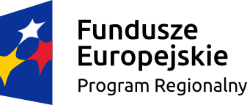 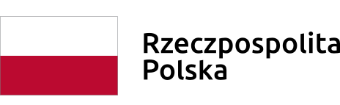 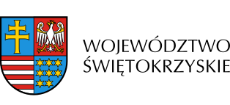 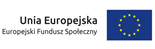 FORMA ZATRUDNIENIAWYMIAR CZASU PRACUokres zawarcia umowyNAZWA ZAKLADU PRACYCZY WYNAGRODZENIE WYŻSZE LUB RÓWNE MINIMALNEMU WYNAGRODZENIU OKREŚLONEMU ZGODNIEZ OBOWIĄZUJĄCYMI PRZEPISAMICZY WYNAGRODZENIE OBJĘTE OBOWIĄZKOWĄ SKŁADKĄ SPOŁECZNĄ (emerytalna, rentowa)Tak □  Nie□Tak □  Nie□Tak □  Nie□Tak □  Nie□Tak □  Nie□Tak □  Nie□Oświadczam, że jestem objęty ubezpieczeniami społecznymi z tytułu stosunku pracy lub z innych tytułów i łączne wynagrodzenie z tytułu mojego zatrudnienia stanowiące podstawę do ubezpieczenia społecznego w każdym miesiącu jest większe lub równe  minimalnemu  wynagrodzeniu określonemu zgodnie z obowiązującymi przepisamiTak □  Nie□Prowadzę działalność gospodarcząTak □  Nie□Z tytułu prowadzonej działalności gospodarczej opłacam składki społeczne w pełnej wysokości (nie opłacam składek społecznych na preferencyjnych warunkach).Tak □  Nie□––